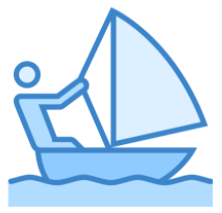 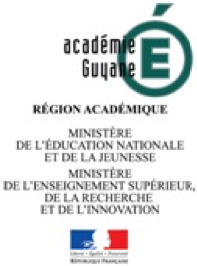 Ce protocole est une proposition académique et sera à ajuster à la marge aux contextes des différents établissements ou sites de pratique.
Celui-ci s’appuie sur le Vadémécum APPN, incontournable pour rédiger votre projet.Liste de contrôle en voileQuelques principes à respecter pour une pratique sécuritaireSECURITE SUR L’EAU : PENDANT LA SEANCEConsignes en cas de problème (dessalage) : rester sur place et attendreConsignes si problème majeur sur la flotte de bateaux : retour au bord de tous !Problème malade embarqué : si possible embarquer sur bateau de sécurité et ramener si le sujet ne supporte pas la situation.Problème panique à bord : rassurer, éviter toute fuite de bord, ramener au bord rapidement.Problème blessure à bord : si légère alors reconduire vers la plage ou le bord.Problème blessure urgente transportable : rester sur l’embarcation et retour, si nécessaire urgence évacuation rapide = transborder sur bateau à moteur. Si impossible transborder : rester à bord et accompagner au bord.Si bateau dessalé = s’assurer du bon état des personnes puis expliquer et remettre en route.Si bateau retourné = idem Si impossible remettre le bateau en route : récupérer les personnes à bord du bateau de sécurité et évacuer à la plage. Puis revenir ensuite pour le matériel à récupérer.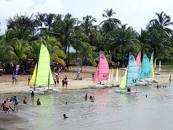 PRINCIPES POUR RESALER UN BATEAUVérifier les personnes embarquéesChoquer les voiles pour permettre de limiter la prise au vent et le remplissage du plan de voilurePréparer la manœuvre (dérive ou bout de resalage sur le flotteur supérieur)Orienter le bateau face au vent ou dans un angle favorable Soulager si nécessaire l’extrémité du mat en évitant de prendre l’hélice dans les câbles, veiller à la houle pour éviter de se blesser soi-même.Remettre le bateau à flotsVeiller à la bonne remontée des équipiersMettre rapidement l’embarcation face au vent.Rassurer et remettre de l’ordre à bord avant de repartir.Répéter l’opération autant que nécessaire.Veiller à l’adaptation de la manœuvre si houle ou vagues importantes (utiliser le floc à contre, choisir le temps de resalage, utiliser la surcote d’une vague…).PRINCIPES DU REMORQUAGE DE BATEAU OU DE FLOTTE DE BATEAUXPrévoir au préalable une patte d’oie de remorquage facilitante.Aborder le plus doucement possible l’embarcation.Donner les consignes de remorquage.Attacher le bout avant de remorque de façon confortable, avec la longueur adaptée le mieux possible (entre les coques pour les catamarans).Modifier la remorque si nécessaire : longueur en fonction de l’onde marine.Adapter la vitesse en fonction des conditions : mieux vaux rentrer une heure plus tard que sans bateau car coulé …Ne jamais forcer, éviter toute tenue à la main, limiter les contacts entre bateaux.Demander une grande attention au(x) barreurs dans le suivi de la remorque.Faire ôter les appendices en optimist.En cas de voile encombrante : plier ou ranger si besoin.BATEAU DEMATE :  vérifier la bonne santé de l’équipage, rassurer.Plier en ranger le gréement en prenant le temps nécessaire pour éviter toute prise au vent des voiles, ranger les câbles, cordages trainants …Puis effectuer le remorquage quand tout est bien prêt !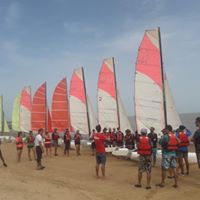 LES CAS EXTREMESBateau retourné personne manquanteIdentifier le lieu de disparitionPrévenir très viteEffectuer des recherches sans se mettre soi-même en dangerSecourir sans se mettre en danger soi-même.Bateau resalé qui s’enfuit sans ses passagers : récupérer les personnes puis éventuellement le matériel.Personne avec plaie ouverte importante et commotion : évacuer très vite si possible.Personne bloquée immergée ou semi-immergé par des câbles, cordages ou trampoline
Dégager rapidement (nb : une noyade peut intervenir entre 1 min à 3 min) d’où une vigilance permanente. 
Un couteau tranchant est essentiel et peut sauver une vie !Flotte dispersée et fort grain avec rafales de vent : récupérer les bateaux un par un en partant des plus proches.Bateau coulé ou submergé : évacuer les personnes.Date et signature du professeur EPS porteur du projetDate et signature pour validation du protocole par le chef d’établissementAvantPendantAprèsVérifier le matériel : gilet de sauvetage, bateau à moteur fonctionnel, moyens de communication (VHF et téléphone) et de secours disponibles.Connaitre le plan d’eau et ses difficultés.Se renseigner sur la météorologie.Informer les élèves de la tenue à porter :  chaussures, short, tee-shirt manches longues, chapeau, lunettes de soleil, crème solaire, bouteille d’eau.L’information peut faire l’objet d’un mot dans le carnet pour information aux parents.Vérifier que tous possèdent l’ASSN ou le un test d’aisance aquatique (Annexes 3 et 4 du BO n°34 du 12/10/2017).Prévoir une trousse de secours la plus complète possible (au minimum : compresses stériles, antiseptique, pansements de différentes tailles, paire de ciseaux, pince à échardes, sucre, gants à usage unique, bande, sérum physiologique, couverture de survie).Si des élèves possèdent un PAI, prévoir le nécessaire pour être en mesure de réagir.S'assurer d'avoir le numéro de l'établissement, du chef d’établissement ou de l’adjoint, d'un ou deux CPE.Anticiper une solution de repli en cas d’annulation de la leçon.Ne pas hésiter à renoncer si les conditions sont défavorables (météo…) avant ou pendant la leçon (article A322-49 du Code du sport).Emporter la trousse de secours.Compter les élèves en début de séance.Vérifier les tenues des élèves.Penser à noter le numéro du conducteur de bus si un transport est engagé.Vérifier le matériel.Briefing préalable à tout départ sur le contenu de la séance, les exercices, situations, la sécurité, délimiter un espace d’évolution et connu de tous.Consignes de sécurité :  en cas de problème, consignes pour le bateau concerné et les autres. Suivi et regroupements fréquents pour limiter le temps d’une éventuelle intervention urgente.Ne jamais se lancer à l’eau en ayant un doute.Insister sur l’éducation à l’environnement   
(ne pas jeter de déchets, les ramasser si besoin…).Compter les élèves à la fin de la séance.Faire le bilan de la séance : comportements sécuritaires relevés et comportements moteurs recherchés.Prévoir la séance prochaine : adapter le matériel (taille des voiles, des bateaux) et le nombre de bateaux (10 maxi) en fonction des compétences acquises (compositions renforcées selon besoins).Bilan logistique permettant l’ajustement de l’organisation (transport, établissement, vestiaires…).